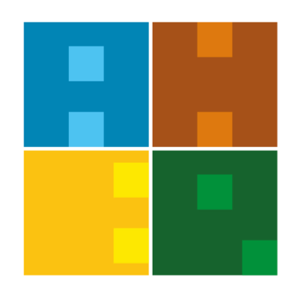 KURUM İÇİ GİDEN EVRAKİŞ AKIŞIBelge No:İA-REK-001KURUM İÇİ GİDEN EVRAKİŞ AKIŞIİlk Yayın Tarihi:27.06.2019KURUM İÇİ GİDEN EVRAKİŞ AKIŞIGüncelleme Tarihi:KURUM İÇİ GİDEN EVRAKİŞ AKIŞIGüncelleme No:KURUM İÇİ GİDEN EVRAKİŞ AKIŞISayfa:1KURUM İÇİ GİDEN EVRAKİŞ AKIŞIToplam Sayfa:1İŞ AKIŞI ADIMLARISORUMLUİLGİLİ BELGELERRektörlük SekreteriResmi YazılarRektörResmi YazılarRektörlük SekreteriResmi YazılarRektörlük SekreteriResmi Yazılar